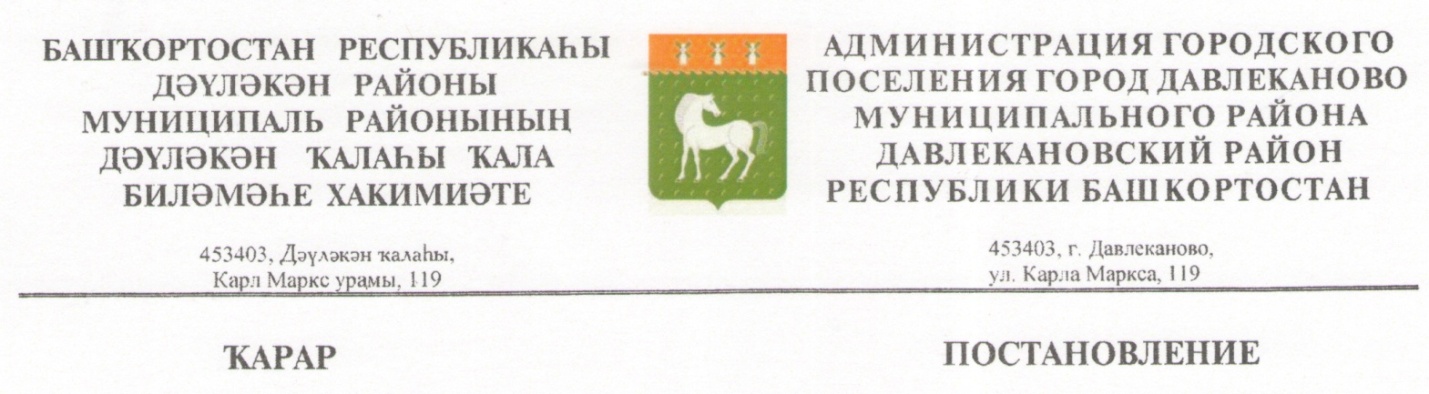 «07» июнь 2024 й.                                             № 183                                              «07» июня 2024 г.О внесении изменений в постановление Администрации городского поселения город Давлеканово муниципального района Давлекановский район Республики Башкортостан  от 21.03.2023 №78 «Об утверждении состава общественной комиссии и положения об общественной комиссии по вопросам подготовки и реализации муниципальной программы «Формирование современной городской среды в городском поселении  город Давлеканово муниципального района Давлекановский район Республики Башкортостан на 2019-2024 годы»»В соответствии со ст.33 Федерального закона от 06.10.2003 № 131-ФЗ  «Об общих принципах организации местного самоуправления в Российской Федерации», Правилами предоставления и распределения субсидий из федерального бюджета бюджетам субъектов Российской Федерации на поддержку государственных программ субъектов Российской Федерации и муниципальных программ формирования современной городской среды, утвержденными постановлением Правительства Российской Федерации от 10.02.2017 № 169,  ст.11 Закона Республики Башкортостан от 18.03.2005 № 162-з «О местном самоуправлении в Республике Башкортостан»,  в целях привлечения граждан, общественных объединений и некоммерческих организаций к обсуждению вопросов, касающихся реализации в городском поселении  город Давлеканово муниципального района Давлекановский район Республики Башкортостан приоритетного проекта «Формирование современной городской среды», администрация городского поселения город Давлеканово муниципального района Давлекановский район Республики БашкортостанПОСТАНОВЛЯЕТ: 1. Приложение к постановлению о составе общественной комиссии по вопросам подготовки и реализации муниципальной программы изложить в следующей редакции:Состав общественной комиссии по вопросам подготовки и реализации муниципальной программы «Формирование современной городской среды в городском поселении город Давлеканово муниципального района Давлекановский район Республики Башкортостан на 2019-2024 годы»:Председатель комиссии:      Бабушкин В.Н.- глава администрации  ГП г.Давлеканово;Заместитель председателя комиссии:Рашитов Р.Р. - заместитель главы администрации  ГП г.Давлеканово;Секретарь комиссии:Миниярова О.А. – начальник отдела ЖКХ администрации ГП г.Давлеканово;Члены комиссии:Маслов В.Г. –  первый заместитель главы администрации по промышленности, транспорту, строительству, жилищно-коммунальному хозяйству МР Давлекановский район Республики Башкортостан; (по согласованию);Азнашева Э.З. – исполнительный секретарь Давлекановского   местного отделения Башкортостанского регионального отделения ВПП «ЕДИНАЯ РОССИЯ»; (по согласованию);Сахибгареева А.С. – начальник отдела ЖКХ администрации МР Давлекановский район Республики Башкортостан (по согласованию); Селезнев И.Г. – главный архитектор администрации МР Давлекановский район Республики Башкортостан (по согласованию);Калимуллина С.Н. – депутат Совета ГП г.Давлеканово;Котова О.В. – председатель Центра общественного контроля в сфере ЖКХ муниципального района Давлекановский район Республики Башкортостан;Маев О.А. – главный специалист по муниципальному контролю управления сельского хозяйства муниципального района Давлекановский район Республики Башкортостан (по согласованию);2. Контроль за исполнением настоящего постановления оставляю за собой. Глава администрации                                                                               В.Н.Бабушкин